             Η καταγωγή μου		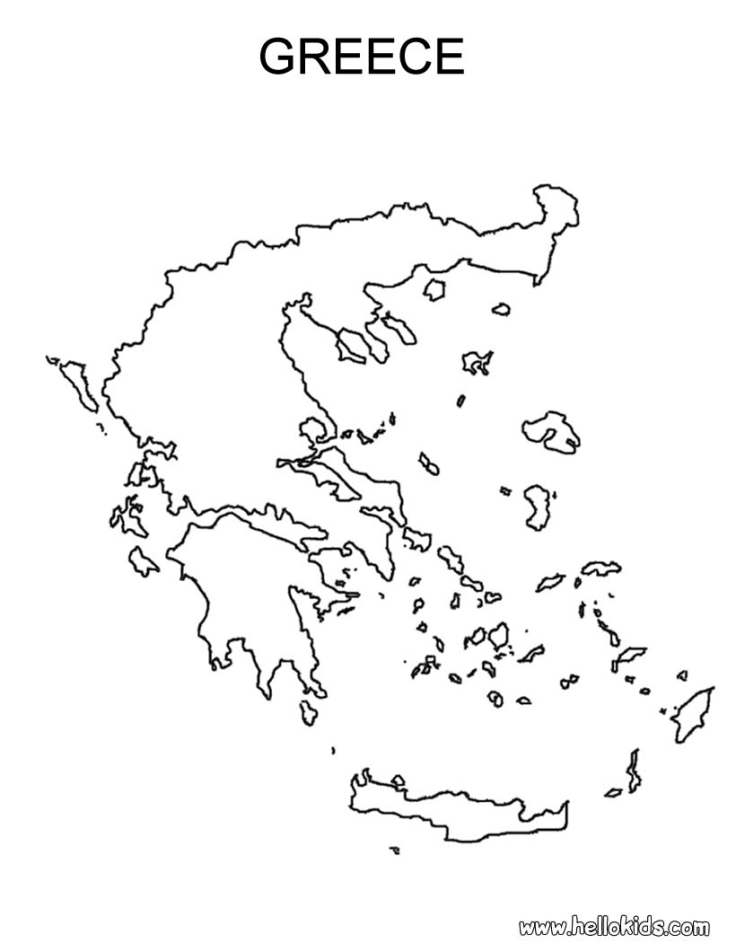 Ελλάδα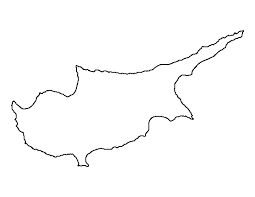                 	Κύπρος      Ελληνικό Παροικιακό Σχολείο	    		     …………………………………………..Σχολική χρονιά 20.….. - 20…...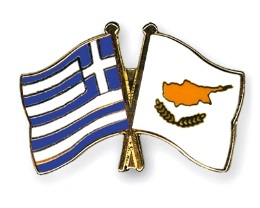 Τετράδιο εργασιών για το σπίτιHome work book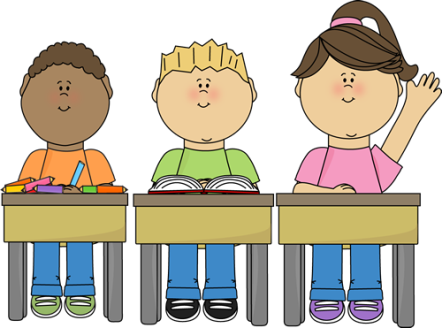 Όνομα: …………………………………………………………             Τάξη: ………..     Δασκαλα/ος: ………………………………….………………          Μελετώ και αμείβομαι                           Μελετώ και αμείβομαι